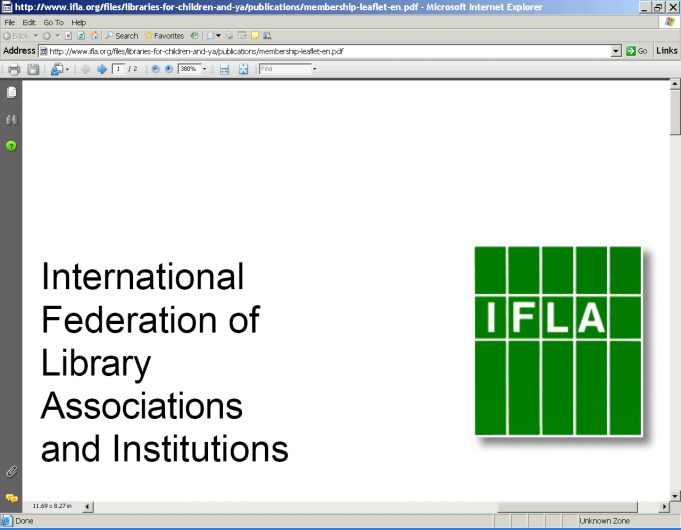 SISTER LIBRARIES : BIBLIOTHÈQUES PARTENAIRES  POUR LA PROMOTION DE LA LECTURE DES ENFANTSFormulaire D'inscriptionÀ envoyer à Ian_Yap@nlb.gov.sgEn gras : Informations obligatoiresType d'institution :Bibliothèque publiquePersonne à contacter : Vincent ChevallierFonction : DirecteurAdresse e-mail : vincent.chevallier@ville-clichy.frNom de la bibliothèque ou de l'institution : Médiathèque de Clichy-la-GarenneAdresse : 98 rue Martre 92110 Clichy-la-GarenneAdresse postale (si différente) : 90 bis rue Martre 92110 Clichy-la-GarenneVille : Clichy-la-GarennePays : FranceTéléphone : 01 47 15 31 06Fax : 01 47 15 32 54E-mail : mediatheque@ville-clichy.frSite web : www.mediatheque-clichy.frLangues parlées par les bibliothécaires : français, anglaisLangues lues par les enfants et adolescents : françaisNombre d'inscrits (enfants et adolescents) : 2800Nombre d'enfants et adolescents fréquentant chaque semaine la bibliothèque (inscrits ou non) : 400Nombre de documents pour enfants et adolescents : livres, revues, autres supports (CD audio, DVD, CD ROM ) : 30 000Nombre de personnes travaillant dans la bibliothèque jeunesse (professionnels et bénévoles) : 4Animations pour enfants et adolescents proposées par la bibliothèque actuellement: contes et spectacles, ateliers, lectures, accueils de classes et autres groupes, expositions. Pays souhaités : Tous pays Raisons de vouloir participer aux “Bibliothèques partenaires” : Faire profiter les enfants de contacts à l’étranger, dynamiser et sortir le service de l’isolement